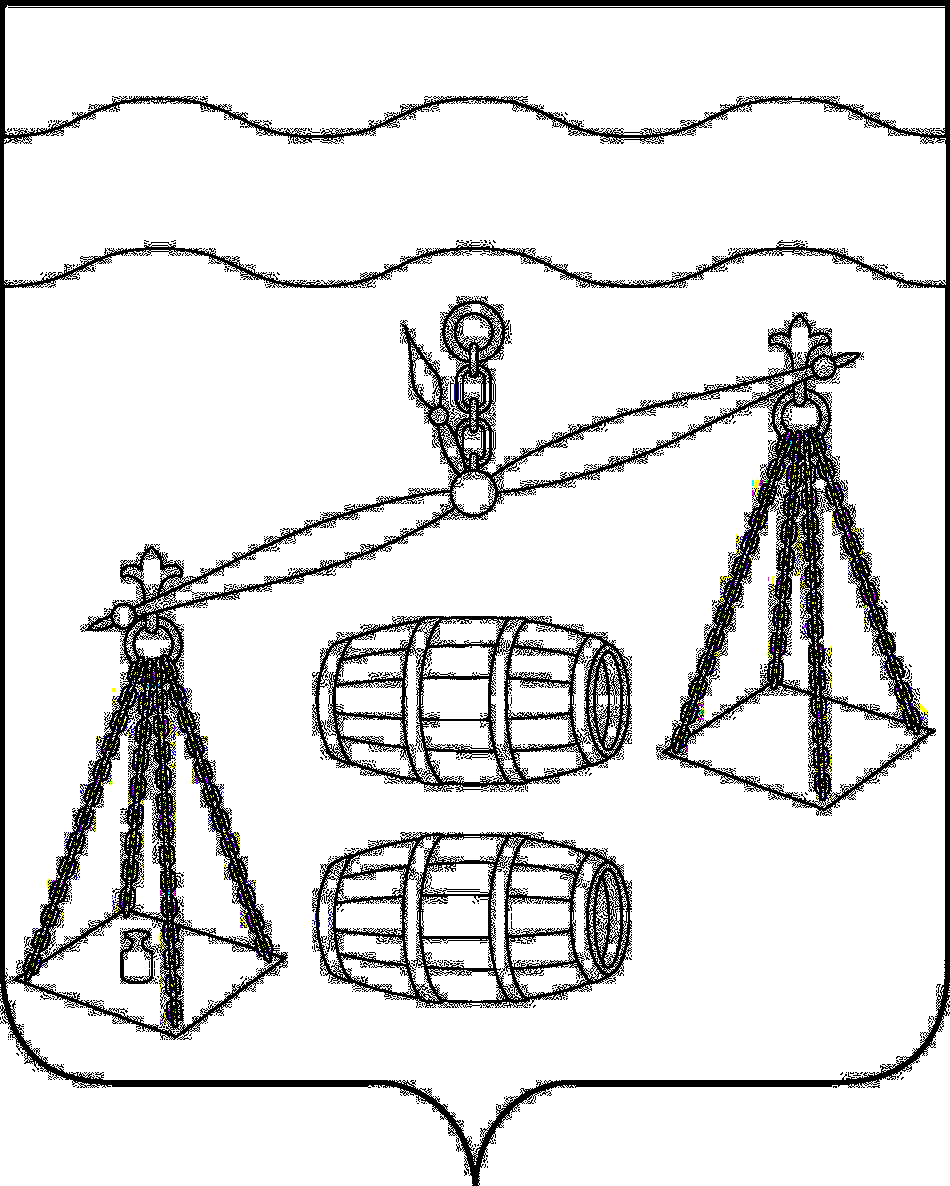 Администрация сельского поселения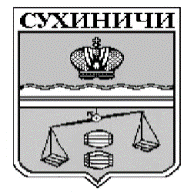 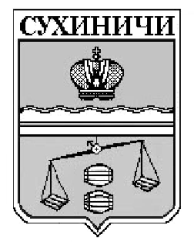 «Деревня Ермолово»Калужская областьПОСТАНОВЛЕНИЕО внесении изменения в постановление администрации     сельского   поселения «Деревня Ермолово» от 30.09.2019  №  20   «Об   утверждении  муниципальной   программы сельского   поселения   «Деревня  Ермолово»  «Развитие     молодежной     политики     и    спорта    на    территории СП «Деревня Ермолово» на 2020-2025 годы»В соответствии со ст. 179 Бюджетного кодекса Российской Федерации, ПОСТАНОВЛЯЮ:Внести изменение в постановление администрации СП «Деревня Ермолово» от 30.09.2019 № 20 «Об утверждении муниципальной программы сельского поселения «Деревня Ермолово» «Развитие молодежной политики и спорта на территории СП «Деревня Ермолово» на 2020-2025 годы», изложив пункт 2 в новой редакции:«При формировании проекта бюджета на очередной финансовый год предусмотреть финансовые средства на реализацию муниципальной программы сельского поселения «Деревня Ермолово» «Развитие молодежной политики и спорта на территории СП «Деревня Ермолово» на 2020-2025 годы».» Настоящее Постановление вступает в силу после его официального обнародования. Контроль за исполнением данного Постановления оставляю за собой.Глава администрации  СП «Деревня Ермолово»                                                                           Г.А.Желтухинаот 25.05.2020№ 19